Wellbeing Fund 2021/22- Round 3 Application FormFor grants of up to £1,000 to support community wellbeingAbout your organisationPlease provide full contact details for 2 members of your organisation who are involved in this project proposal.2) Lead Contact3) Secondary ContactPlease note: all the information below will be shared with the Assessment PanelAbout your organisationYour organisation’s policies, procedures and insuranceAbout your project See guidance notes for map showing Salford’s new ward boundaries.About the moneyPlease attachDeclarationWe have read and understood the Terms & Conditions of grant aid & confirm to adhere to these conditions if our application is successful.Please submit this document to: grants@salfordcvs.co.uk or by post by 12:00 noon on Mon 7th February to: Salford CVS, The Old Town Hall, 5 Irwell Place, Eccles, Salford, M30 0FN_______________________________________________________________________________________Please next page for how you can make a pledge to help improve Salford (optional)Optional – Making a pledge to help improve SalfordSalford CVS is a leading member of Salford’s Social Value AllianceThe Social Value Alliance wants to tackle the inequality and poverty in Salford and improve wellbeing and quality of life for the people who live here. Our aim is to maximise the local benefit from all money spent in Salford. The 10% Better Campaign invites you make a pledge to help make positive difference.If your organisation shares the aim of the 10% Better Campaign you can show your support by making a pledge. You can find out more at www.salfordsocialvalue.org.uk/10-better-campaign  NB: This is completely optional and does not form part of the grant scoring and assessment process.If you answered Yes to the above question you can make your pledge online at:www.salfordsocialvalue.org.uk/10-better-campaign/make-a-10-better-pledge  Thank you for playing your part in helping make Salford 10% better!1) Organisation Name:Name:Tel Number:Mobile Number:Email address:Address(inc. postcode)Name:Tel Number:Mobile Number:Email address:Address(inc. postcode)4) Please confirm your organisation is a FULL MEMBER of Salford CVS?                Please tick YesNoIf No, you need to apply to join Salford CVS at: www.salfordcvs.co.uk/membership-signup If No, you need to apply to join Salford CVS at: www.salfordcvs.co.uk/membership-signup If No, you need to apply to join Salford CVS at: www.salfordcvs.co.uk/membership-signup If No, you need to apply to join Salford CVS at: www.salfordcvs.co.uk/membership-signup If No, you need to apply to join Salford CVS at: www.salfordcvs.co.uk/membership-signup 5) What is your organisations annual turnover?  (£100k max)                                           £6) Organisation Name:7) What type of organisation are you?(tick all that apply)Unincorporated AssociationOrganisation NumberCompany Limited by GuaranteeRegistered CharityCharitable Incorporated OrganisationCommunity Interest Company        Community Benefit Society      Cooperative SocietyOther (please specify)8) Please tell us which policies you have in place Please tick We have this in placeWe need to develop thisNot applicablea) Health and Safety policyb) Equality/Diversity Statement or Policyc) Public Liability Insurance(Cost can be included in budget)d) Risk assessments (inc Covid-19 precautions) (if applicable to project)e) Safeguarding Adults policy (if applicable to project activities)f) Safeguarding Children policy(if applicable to project activities)9) Project Name:10) Please describe your project in 50 words11) Please give details of what will be delivered through this project Please explain how you will use the money, what you plan to do, who’s doing it, the frequency of activities, on which days, how it will be promoted etc (300 words max)10 points12) How will the project benefit the health & wellbeing of local people?  (300 words max)10 points13) Please give details of who will benefit from the project? 14) Does you group support a specific section of the community? Please tick 14) Does you group support a specific section of the community? Please tick 14) Does you group support a specific section of the community? Please tick 14) Does you group support a specific section of the community? Please tick 14) Does you group support a specific section of the community? Please tick Black, Asian or Minority Ethnic communityWomenLesbian, Gay, Bisexual or Trans Age (youth, older age)DisabilitiesNo specific group15) Approximately how many unique individuals will directly benefit from this project?16) Will your project involve children or vulnerable adults?Yes:No:17) When will the project start?and finish?18) Which areas of Salford will your project target? (Please tick all that apply)    18) Which areas of Salford will your project target? (Please tick all that apply)    18) Which areas of Salford will your project target? (Please tick all that apply)    18) Which areas of Salford will your project target? (Please tick all that apply)    18) Which areas of Salford will your project target? (Please tick all that apply)    18) Which areas of Salford will your project target? (Please tick all that apply)    Barton & WintonPendlebury & CliftonBlackfryers & TrinityPendleton & CharlestownBoothstown & EllenbrookQuaysBroughtonSwinton & WardleyCadishead & Lower IrlamSwinton ParkClaremontWalkden NorthEcclesWalkden SouthHigher Irlam & Peel GreenWeaste & SeedleyKersal & Broughton ParkWorsley & Westwood ParkLittle HultonOrdsallOR CITY-WIDE19) What might you measure or assess to determine the outcomes and impact of your project?19) What might you measure or assess to determine the outcomes and impact of your project?10 pointsProject OutcomesHow measured or assessed How measured or assessed Maximising the benefits for SalfordWe expect all projects to help contribute towards making Salford a better place for all.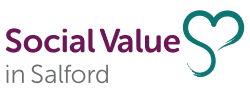 20) Paying the Living Wage – if you employ staffYes:No:N/A:If you employ staff, do you pay all your staff the at the Living Wage Foundation’s minimum rate of £9.90/hour?If you employ staff, is your organisation registered with Living Wage Foundation as a Living Wage Employer?For details see: https://www.livingwage.org.uk/become-a-living-wage-employer  For details see: https://www.livingwage.org.uk/become-a-living-wage-employer  For details see: https://www.livingwage.org.uk/become-a-living-wage-employer  For details see: https://www.livingwage.org.uk/become-a-living-wage-employer  21)  Supporting local businesses and VCSE sector organisations In delivering your project how will you prioritise buying of goods and services from local independent businesses / VCSE sector orgs?5 Points22) Added social-value What other social, environmental or economic benefits will be delivered through your project? (e.g. volunteer opportunities, enhanced greenspace, training etc.)5 Points23) Please give details of your project budget23) Please give details of your project budget23) Please give details of your project budget23) Please give details of your project budget23) Please give details of your project budget23) Please give details of your project budget23) Please give details of your project budget23) Please give details of your project budget10 Points10 Points Description of itemBreakdown of calculationsBreakdown of calculationsBreakdown of calculationsItem costItem costItem costItem costAmount requestedAmount requested££££££££££££££££££££££££££££££££££££££££££££££££££££££££££££Total cost of project Total cost of project Total cost of project Total cost of project ££££Total amount requested from this fund: (£1,000 max)Total amount requested from this fund: (£1,000 max)Total amount requested from this fund: (£1,000 max)Total amount requested from this fund: (£1,000 max)Total amount requested from this fund: (£1,000 max)Total amount requested from this fund: (£1,000 max)Total amount requested from this fund: (£1,000 max)Total amount requested from this fund: (£1,000 max)££If applicable, where is the rest of the money coming from?If applicable, where is the rest of the money coming from?If applicable, where is the rest of the money coming from?If applicable, where is the rest of the money coming from?If applicable, where is the rest of the money coming from?If applicable, where is the rest of the money coming from?If applicable, where is the rest of the money coming from?If applicable, where is the rest of the money coming from?If applicable, where is the rest of the money coming from?If applicable, where is the rest of the money coming from?Source of fundingSource of fundingAmountAmountAmountAmountFunding Secured?Funding Secured?Funding Secured?Funding Secured?££££££££££££££££Please retain all financial records.Salford CVS reserves the right to audit your project expenditure.Please retain all financial records.Salford CVS reserves the right to audit your project expenditure.Please retain all financial records.Salford CVS reserves the right to audit your project expenditure.Please retain all financial records.Salford CVS reserves the right to audit your project expenditure.Please retain all financial records.Salford CVS reserves the right to audit your project expenditure.Please retain all financial records.Salford CVS reserves the right to audit your project expenditure.Please retain all financial records.Salford CVS reserves the right to audit your project expenditure.Please retain all financial records.Salford CVS reserves the right to audit your project expenditure.Please retain all financial records.Salford CVS reserves the right to audit your project expenditure.Please retain all financial records.Salford CVS reserves the right to audit your project expenditure.24) Does your organisation have its own bank account?                              24) Does your organisation have its own bank account?                              24) Does your organisation have its own bank account?                              24) Does your organisation have its own bank account?                              Yes:Yes:No:No:25) If no, do you need Salford CVS to provide a holding account for you?      25) If no, do you need Salford CVS to provide a holding account for you?      25) If no, do you need Salford CVS to provide a holding account for you?      25) If no, do you need Salford CVS to provide a holding account for you?      Yes:Yes:No:No:Safeguarding Children policy(if applicable to project activities)Please tick to confirm policy is attached Safeguarding Adults policy(if applicable to project activities)Please tick to confirm policy is attached Name (signature not req):Role in organisation:Date: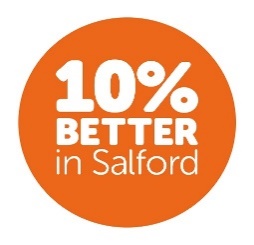 Help make Salford 10% BetterIs your organisation interested in making a pledge to support the 10% Better Campaign? (Please tick)    Is your organisation interested in making a pledge to support the 10% Better Campaign? (Please tick)    Is your organisation interested in making a pledge to support the 10% Better Campaign? (Please tick)    Is your organisation interested in making a pledge to support the 10% Better Campaign? (Please tick)    Is your organisation interested in making a pledge to support the 10% Better Campaign? (Please tick)    Is your organisation interested in making a pledge to support the 10% Better Campaign? (Please tick)    Yes:No:We’ve already made a pledge: